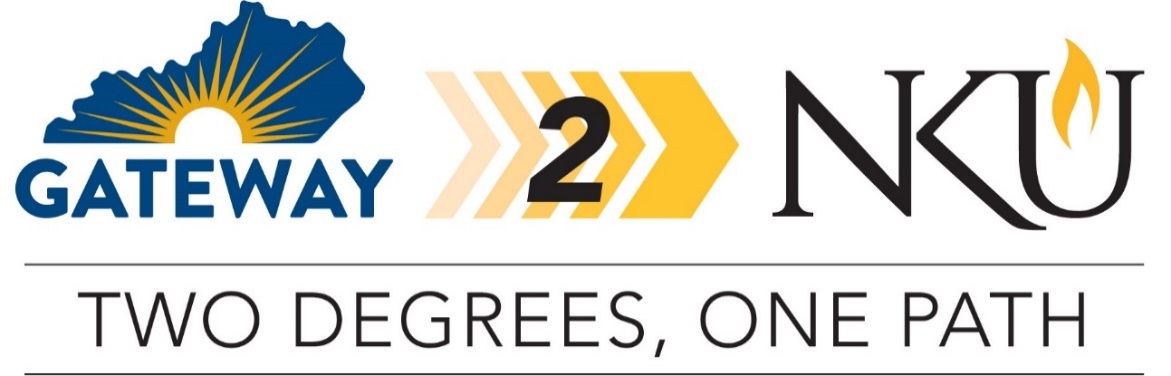 TRANSFER PATHWAY GUIDE2019-2020Associate in Arts to Bachelor of Arts in Middle Grade Education – English/Communications and Social Studies TracksOverviewCompletion of the following curriculum will satisfy the requirements for the Associate in Science degree at Gateway Community and Technical College and leads to the Bachelor of Arts in Middle Grades Education – English/Communications and Social Studies Tracks degree at Northern Kentucky University.Applying to the Gateway2NKU ProgramStudents can apply to participate in the pathway program by completing the online application on the NKU transfer webpage. Students must be enrolled in at least six credit hours at Gateway CTC, enrolled in an associate degree program, plan to transfer to NKU, and maintain a minimum 2.0 cumulative GPA at Gateway CTC. Degree Requirements for GCTC1) completion of minimum 60 credit hours, 2) minimum cumulative GPA 2.0, 3) minimum of 15 credit hours earned at the institution awarding the degree, 4) cultural studies course, 5) demonstration of digital literacy, 6) college success requirement.Admission Requirements to NKUStudents completing an associate degree with a cumulative GPA of 2.0 or higher will be accepted into NKU. In addition, students must meet the following requirements for admission into Education. Courses in parentheses are GCTC course equivalencies.A minimum overall GPA of 2.75A minimum grade of “B” in CMST 101 (COM 181) and ENG 102 (ENG 102)A minimum grade of “C” in all other pre-admission courses and required EDU and EDS courses which include EDU 300 (EDP 202), EDU 305 (EDU 201), EDU 313 (EDU 204), and EDS 360 (EDP 203).Praxis Core Academic Skills for Educators: Reading (5712) – 156 or higher, Writing (5722) – 162 or higher and Mathematics (5732) – 150 or higherPass criminal background check60 semester hours completedAn acceptable portfolioA completed application to the Teacher Education programDegree Requirements for NKUTo earn a bachelor’s degree at NKU, students must complete a minimum of 120 credit hours with at least 45 credit hours numbered 300 and above. In addition, at least 25% of the credit hours required for the degree and the last 30 credit hours must be completed at NKU. Students must have an overall GPA of 2.0 and meet all prerequisites for courses and requirements for the major. In some cases, students must complete a focus or minor as indicated on the pathway. General Transfer InformationStudents must complete the online application to NKU. There is no application fee for students who are transferring from GCTC.KCTCS Scholars Award: Students who are KY residents transferring directly from a KCTCS institution with at least 36 hours from that institution and minimum GPA of 3.0, were never enrolled as a degree-seeking student at NKU, and will be enrolled in at least 12 credit hours both fall and spring semester are eligible for a limited number of $2,500 annual scholarships ($1,250 per fall and spring). Students must gain admission to NKU by June 15 for fall and November 1 for spring to be eligible for a possible scholarship. Online accelerated programs are not eligible for the KCTCS Scholars Award. GCTC AA TO NKU BA IN MIDDLE GRADES EDUCATION(ENGLISH/COMMUNICATIONS AND SOCIAL STUDIES TRACKS) CHECKLIST Gateway Community and Technical CollegeCategory 1: GCTC General Education Core Requirements (34 hours)TBS XXX means to be selected by GCTC student.TBD XXX means to be determined by NKU based on course selected.One of these courses must be selected from the KCTCS identified Cultural Studies course list, indicate by placing (CS) next to the course name in Category 1 or 2 table. Category 2: GCTCS AA Requirements (6 hours)Category 3: GCTCS Electives (21 hours)Northern Kentucky UniversityCategory 4: Major Requirements for BA in Middle Grades Education (English/Communications and Social Studies Tracks)EDU 309 is waived if student provides documentation of 50 hours of field experience in an education setting.  If EDU 309 is waived, student must complete EDU 334: Portfolio Development (1 credit).Updated July 2019 GCTC CourseCourse or CategoryCreditsNKU
CourseCompletedENG 101Writing I (WC)3ENG 101ENG 102Writing II (WC)3ENG 291COM 181Basic Public Speaking (OC)3CMST 101ENG 161Introduction to Literature (AH)3ENG 200HIS 108History of the United States Through 18653HIS 101TBS XXXQuantitative Reasoning (QR)3TBD XXXPSY 110General Psychology (SB)3PSY 100GEO 152Regional Geography of the World (SB)3GEO 101ANT 160 OR SOC 101Cultural Diversity in the Modern World (SB) OR Introduction to Sociology (SB)3ANT 100 OR SOC 100TBS XXXNatural Science Course (with lab) (SL)4TBD XXXTBS XXXQuantitative Reasoning or Natural Sciences (QR/NS)3TBD XXXSubtotal General Education Core Courses34GCTC CourseCourse or CategoryCreditsNKU
CourseCompletedENG 251Survey of American Literature I3ENG 208ENG 252Survey of American Literature II3ENG 209Subtotal AA Requirement Courses6GCTC CourseCourse or CategoryCreditsNKU
CourseCompletedFYE 105Achieving Academic Success 3UNV 100THIS 109History of the United States Since 18653HIS 102Select any:HIS 101, HIS 102, ENG 107World Civilization I, World Civilization II, Writing Craft: Introduction to Imaginative Writing3HIS 108HIS 109ENG 231EDP 202Human Development and Learning3EDU 300EDP 203Teaching Exceptional Learners in Regular Classroom3EDS 360EDU 201Introduction to American Education3EDU 305EDU 204Technology in the Classroom3EDU 313Subtotal Elective Courses21TOTAL Associate Degree Hours61NKU CourseCourseCreditsGCTC CourseTaken at GCTCEDU 104Orientation: Education Profession/Program1EDU 300Human Growth and Development3EDP 202xEDU 304Reading and Writing Across the Curriculum: Middle Grades3EDU 305Introduction to Education2EDU 201xEDU 309Admission Field Experience Middle Grades2EDU 313Instructional Technology2EDU 204xEDU 316Racism and Sexism in Educational Institutions3EDU 318Classroom Climate Management: Middle School2EDU 343Educational Assessment Middle Schools2EDU 344Fundamentals of Middle Grades Education2EDU 391Middle Grades Field Experience I2EDU 394Middle Grades Field Experience II2EDU 495Clinical Experience Middle Grades12EDS 323Instructional Planning for Inclusive Middle Level Classrooms3EDS 360Students with Exceptionalities in Schools3EDP 203xPSY 100Introduction to Psychology3PSY 110xCMST 101Public Speaking3COM 181xENG 102Advanced College Writing3ENG 102xEDU 345EDU 348Methods courses: Teaching Language Arts in Middle Grades Teaching Social Studies in Middle Grades6English/Communications TrackENG 200Understanding Literature3ENG 202ENG 208Survey of American Literature I3ENG 251XENG 209Survey of American Literature II3ENG 252XENG 102Advanced College Writing3ENG 102XENG 371Traditional Grammar3ENG 530Readings in the English Language3CMST 310Argumentation3ENG 231 orENG 331Introduction to Creative Writing orPersuasive Writing3ENG 107(if selected at GCTC)XSocial Studies TrackHIS 102History of the United States through 18773HIS 108(Could be taken at GCTC)HIS 103History of the United States since 18773HIS 109(Could be taken at GCTC)HIS 108World History to 15003HIS 101XHIS 109World History since 15003HIS 102XGEO 101World Regional Geography3GEO 152XPSC 102Comparative Politics3ECO 205Economics for Teachers3ANT 100 orSOC 100Introduction to Cultural Anthropology orIntroduction to Sociology3ANT 160SOC 101XSubtotal Major Credit Hours at NKU64Subtotal Major Credit Hours at GCTC 43Total Major Credit Hours107Total Baccalaureate Degree Credit Hours125